Контрольная работа «Многоклеточные животные»Вариант 1Рассмотрите рисунок и ответьте на вопросы.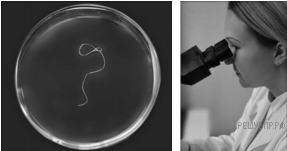 Как называют специалиста-зоолога, объектом изучения которого является изображённое на фотографии животное?1) орнитолог2) гельминтолог3) герпетолог4) энтомологОбъясните свой ответ с использованием названия науки по изучению этих животных.Рассмотрите изображённое на фотографии животное и опишите его, выполнив задания. Укажите тип симметрии животного.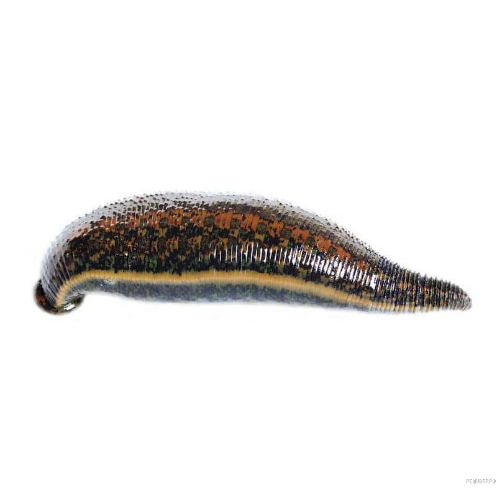 Укажите тип симметрии животного.Укажите среду обитания животного.Укажите одно из значений, которое имеют пиявки медицинские в жизни человека.Установите последовательность расположения систематических групп изображённого животного, начиная с самой крупной. Используйте слова и словосочетания из предложенного списка. СПИСОК СЛОВ И СЛОВОСОЧЕТАНИЙ:1) Пиявки2) Кольчатые черви3) Животные4) Пиявка медицинская5) Челюстные пиявкиИзвестно, что улитка виноградная — это наземный брюхоногий моллюск, питающийся растительной пищей. Используя эти сведения, выберите из приведённого ниже списка три утверждения, относящихся к описанию данных признаков этого животного. Запишите в ответе цифры, соответствующие выбранным ответам.1) Виноградная улитка обитает в зарослях кустарника и на светлых лесных опушках.2) Виноградная улитка питается листьями винограда и лесной земляники, капусты, конского щавеля, крапивы.3) Анабиоз у виноградной улитки продолжается до трёх месяцев.4) Естественными врагами виноградной улитки являются ежи, землеройки, ящерицы, кроты.5) Виноградная улитка употребляется человеком в пищу.6) Тело животного разделено на голову, туловище и ногу.Какой тип развития характерен для ленточника тополёвого, изображённого на рисунке? Обоснуйте свой ответ. 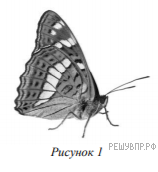 Рассмотрите рисунок, на котором представлен цикл развития бычьего цепня, и ответьте на вопросы.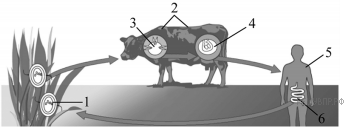 Какой цифрой обозначена на рисунке финна?Кто является основным хозяином бычьего цепня? Ответ обоснуйте.В приведённой ниже таблице между позициями первого и второго столбцов имеется взаимосвязь. 6.1. Какое понятие следует вписать на место пропуска в этой таблице?1) саранча2) креветка3) рак4) мидия6.2. Какую функцию выполняют легочный мешок и трахеи у паука?7. Схема какой системы органов животных обозначена на рисунке 3 вопросительным знаком?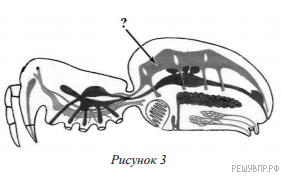 1) Кровеносной2) Выделительной3) Пищеварительной4) ДыхательнойУстановите соответствие между характеристиками и типами беспозвоночных: к каждой позиции, данной в первом столбце, подберите соответствующую позицию из второго столбца.Если у животного имеется структура, изображённая на рисунке, то для этого животного, вероятнее всего, будут характерны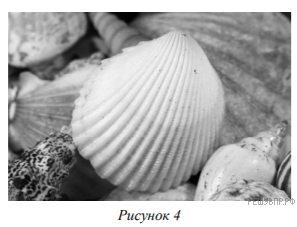 1) вводной сифон2) членистые конечности3) хитиновый покров4) плавательный пузырь5) мускулистая нога10. Вставьте в текст пропущенные термины из предложенного перечня, используя для этого цифровые обозначения.Дождевой червьВсё тело дождевого червя покрывают крошечные щетинки, которые червь использует для ________(А). На коже взрослых червей образуется поясок, в котором созревают оплодотворённые ________(Б). В теле дождевых червей одновременно созревают и ________(В), и яйцеклетки, поэтому их относят к гермафродитам. Для откладывания яиц необходимо перекрёстное ________(Г), в котором принимают участие разные особи. ПЕРЕЧЕНЬ ТЕРМИНОВ:1) спаривание2) опыление3) выделение4) передвижения и заякоривания5) дыхание6) оплодотворение7) гермафродит8) сперматозоиды9) яйцоЦарство Тип Класс Отряд Вид ЖивотноеОрган...ТрахеиПаукЛегочный мешок и трахеи ХАРАКТЕРИСТИКИТИПЫ БЕСПОЗВОНОЧНЫХА) симметрия тела лучеваяБ) имеется сердцеВ) имеют стрекательные клеткиГ) имеют мантиюД) два слоя клетокЕ) характерно половое и бесполое размножение1) Моллюски2) Кишечнополостные